ҠАРАР                                                                              РЕШЕНИЕОб установлении платы за жилое помещение для населения сельского поселения Мичуринский сельсовет муниципального района Шаранский район Республики БашкортостанВ соответствии с  Федеральным законом от 6 октября 2003 года N 131-ФЗ "Об общих принципах организации местного самоуправления в Российской Федерации", Уставом сельского поселения Мичуринский сельсовет   муниципального района  Шаранский район  Республики Башкортостан,  ст.14 ч.1 п.2 Жилищного кодекса Российской Федерации» от 29.12.2011г.  №188-ФЗ Совет сельского поселения решил:1. Установить с 1 января 2014 года для населения сельского поселения Мичуринский сельсовет муниципального района Шаранский район Республики Башкортостан:       - плату за пользование жилым помещением (плату за наем) для нанимателя жилого помещения, занимаемого по договору социального найма или договору найма жилого помещения муниципального жилищного фонда в размере 5 руб.00 коп. за 1 кв.м общей площади жилья в месяц;       - плату за содержание и ремонт жилого помещения для нанимателя жилого помещения, занимаемого по договору социального найма или договору найма жилого помещения муниципального жилищного фонда и для собственника помещения в многоквартирном доме в размере 0 рублей. 2. Контроль за исполнением данного решения возложить на постоянную комиссию Совета по социально-гуманитарным вопросам.Глава сельского поселения                                                В.Н.Корочкинс.Мичуринск17.07.2014№320     Башҡортостан РеспубликаһыШаран районымуниципаль районыныңМичурин ауыл Советыауыл  биләмәһе Советы452638, Мичурин ауылы,тел.(34769) 2-44-48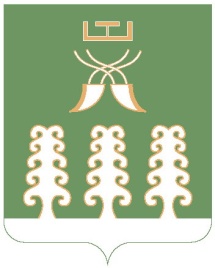 Республика Башкортостанмуниципальный районШаранский районСовет сельского поселенияМичуринский сельсовет452638, с.Мичуринск,тел.(34769) 2-44-48